Autor výukového materiálu: Petra MajerčákováDatum vytvoření výukového materiálu: září 2012Ročník, pro který je výukový materiál určen: IXVzdělávací oblast: Člověk a přírodaVzdělávací obor: ChemieTématický okruh: Anorganická a obecná chemieTéma: Chemie – opakování 8.ročníkuAnotace:Pracovní list slouží žákům k opakování učiva. Žáci pracují samostatně, ve dvojicích případně ve skupině. Informace vyhledávají v učebnicích, sešitě, přiloženém textu. Součástí pracovního listu je i krátké sebehodnocení. Na konci hodiny probíhá společná kontrola a oprava.Zdroje:Přehled chemie pro základní školy: Doc. RNDr. Hana Čtrnáctková, CSc., Prof. Ing. Karel Kolář, CSc., PaedDr. Miloslava Svobodová, RNDr. František Zemánek, vydalo v Praze roku 2006 SPN – pedagogické nakladatelství, a.s., ISBN 80-7235-260-1Chemie pro 1.ročník gymnázií – Prof. RNDr. Jiří Vacík, DrSc., RNDr Milan Antala,  RNDr. Hana Čtrnáctková, CSc., Doc. RNDr. Pavel Petrovič, CSc., RNDr. Bohuslav Strauch, CSc., RNDr. Jana Šímová, RNDr. František Zemánek, vydalo SPN v Praze roku 1989, ISBN 80-85937-00-XZáklady chemie 1 – Pavel Beneš, Václav Pumpr, Jiří Banýr, Fortuna, 2002, ISBN 80-7168-720-0Chemie – Úvod do obecné a anorganické chemie, učebnice – Mgr. Josef Mach, Mgr. Irena Plucková, Ph.D., Mgr. Jiří Šibor, Ph.D., NOVÁ ŠKOLA, s.r.o. 2010, ISBN 978-80-7289-133-7Chemie 8. pracovní sešit: Jan Pánek, Pavel Doulík, Jiří Škoda, nakladatelství Fraus 2006, ISBN 80-7238-443-0Autorem materiálu a všech jeho částí, není-li uvedeno jinak, je Petra Majerčáková.Tvorba materiálu je financována z ESF a státního rozpočtu ČR.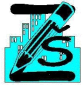 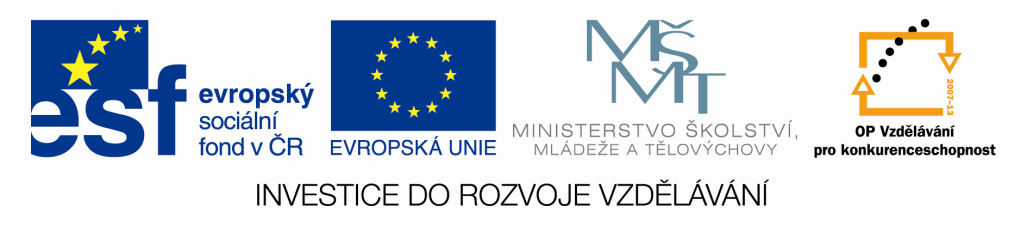 CHEMIE – OPAKOVÁNÍ 8.ROČNÍKUJméno:                                                                                                          Datum:__________________________________________________________________________Prvky I.A skupiny se jmenují:A, chalkogeny                                           B, alkalické kovyC, vzácné plyny                                         D, trielySpoj značku prvku s barvou, kterou barví plamendraslík                                             červenásodík                                                žlutálithium                                            růžovofialováKation je částice s nábojemA, záporným                            B,nulovým                               C, kladnýmNáboj atomu prvku je.A, nula                                      B, +1                                          C, -1Emulze je:A, kapalina a nerozpuštěná pevná látka         B, 2nemísitelné kapalinyC, voda a vzduch                                            D, vzduch a pevná látka Značka ozonu je:A, O2                            B, O3                           C, O4                             D, ODoplň tabulkuSůl kamenná (chlorid sodný, halit) má chemický vzorec:A, KCl                                                           B, NaCl                                     C, LiCl                                                          D, CaCl2Doplň tabulkuAtom kyslíku má 8 protonů. Kolik má elektronů?A, 4                             B, 8                         C, 12                               D, 16Částice obsahuje 11 protonů a 10elektronů. Je to částice:A, neutrální (atom)       B, kladně nabitá (kation)     C, záporně nabitá(anion)Doplň:Pojmenuj ionty:Na+1  -_________________________________  Fe+2 - _________________________________Mg+2 - _________________________________     S+6 - ___________________________________Al+3 - __________________________________       P+5 - __________________________________Z těchto prvků vyber alkalické kovy a halogeny:Na, Cl, Ca, F, Zn, Br, Ba, C, K, Si, Li, Mg, Al, I, Alkalické kovy: _____________________________________________Halogeny:_________________________________________________Halogenidy (fluoridy, …)mají ve svých sloučeninách oxidační číslo:A, nula                  B, mínus 1                  C, plus 1                      D, mínus 2Rovnice vzniku páleného vápna je:A, CaCO3 → CaO + CO2B, Ca(HCO3)2 → CaO + CO + H2OC, CaSO4 → CaO + SO3Kolik gramů kuchyňské soli je rozpuštěno v 250 gramech 30%ʘ?Přiřaď správný symbol z nabídky: O2, 2O, O3, 3O2, 3O, 2O3, 2O2, O k tvrzení do volného sloupce v tabulce: Ze vzorců kyselin napište jejich názvy a vypište bezkyslíkaté kyseliny:HCl - _________________________________________ H2SO4 - _______________________________________HNO3 - _______________________________________HBr - ________________________________________H2S - ________________________________________H3PO4 - ______________________________________HI - __________________________________________H2CO3 -_________________________________________________________________________________________________________________________________________________________________________________Sebehodnocení:Název prvkuPočet protonůPočet valenčních elektronůBromVodíkŽelezoRtuťRadonVápníkAtomsloženíoznačenínábojJádrokladnýn0elektronySložení směsiNázevKapalina  a plynEmulzePlyn a_________PěnaPevná látka v plynu________v kapaliněSuspenzeTvrzeníSymbolTři molekuly kyslíkuTři atomy kyslíkuJedna molekula ozonuDva atomy kyslíkuJedna molekula kyslíku